Host Captain: Please report the match result to the League Manager at results@croquetnw.co.uk and include a copy of this result sheet.  Thank You 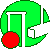 NWFCC Weekend AC Handicap League
Match Scoresheet (v 2024)Time limit on games: 3 hrs.  Play to a Bisque Base of 8. Handicap limits: Maximum 24 in Singles and 20 in Doubles.Format: One Doubles (no restriction on pairings) and six Singles.Time limit on games: 3 hrs.  Play to a Bisque Base of 8. Handicap limits: Maximum 24 in Singles and 20 in Doubles.Format: One Doubles (no restriction on pairings) and six Singles.Date:Home side:Away side:Home Side Players:HandicapAway Side Players:HandicapAaBbCcDdROUND 1:One game of doubles and two games of singles.  
The combined handicap of the doubles pair is the mean handicap of the two players.One game of doubles and two games of singles.  
The combined handicap of the doubles pair is the mean handicap of the two players.One game of doubles and two games of singles.  
The combined handicap of the doubles pair is the mean handicap of the two players.One game of doubles and two games of singles.  
The combined handicap of the doubles pair is the mean handicap of the two players.One game of doubles and two games of singles.  
The combined handicap of the doubles pair is the mean handicap of the two players.One game of doubles and two games of singles.  
The combined handicap of the doubles pair is the mean handicap of the two players.One game of doubles and two games of singles.  
The combined handicap of the doubles pair is the mean handicap of the two players.Home Side Player(s)BisquesAway Side Player(s)BisquesBisquesScoreDoubles:vSingles:vSingles:vROUND 2:Four games of singles, arranged in handicap order as far as possible so no player plays the same opponent twice during the day; (suggest itemising the players in this section first, then decide singles for round 1).Four games of singles, arranged in handicap order as far as possible so no player plays the same opponent twice during the day; (suggest itemising the players in this section first, then decide singles for round 1).Four games of singles, arranged in handicap order as far as possible so no player plays the same opponent twice during the day; (suggest itemising the players in this section first, then decide singles for round 1).Four games of singles, arranged in handicap order as far as possible so no player plays the same opponent twice during the day; (suggest itemising the players in this section first, then decide singles for round 1).Four games of singles, arranged in handicap order as far as possible so no player plays the same opponent twice during the day; (suggest itemising the players in this section first, then decide singles for round 1).Four games of singles, arranged in handicap order as far as possible so no player plays the same opponent twice during the day; (suggest itemising the players in this section first, then decide singles for round 1).Four games of singles, arranged in handicap order as far as possible so no player plays the same opponent twice during the day; (suggest itemising the players in this section first, then decide singles for round 1).Home Side Player(s)BisquesAway Side Player(s)BisquesBisquesScoreGame 4:vGame 5:vGame 6:vGame 7:vMatch result:Match result:Match result:Match result:Match result:Match result:Match result:Match result: